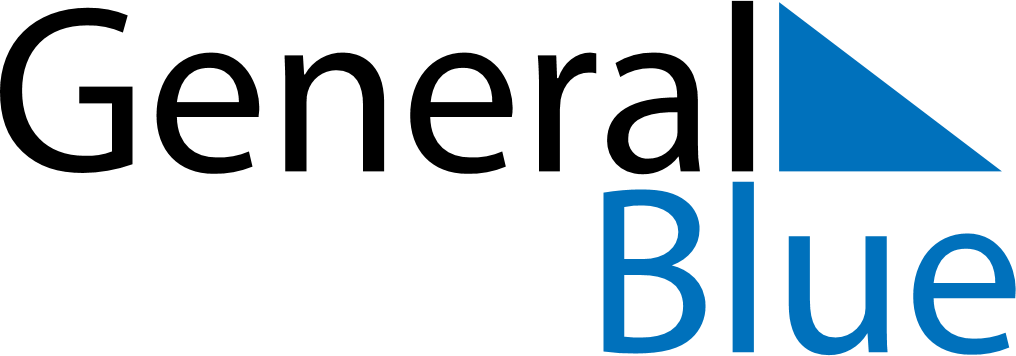 May 2020May 2020May 2020May 2020VaticanVaticanVaticanMondayTuesdayWednesdayThursdayFridaySaturdaySaturdaySunday1223Saint Joseph the Worker456789910111213141516161718192021222323242526272829303031